Adult Epilepsy Specialist Nursing Service 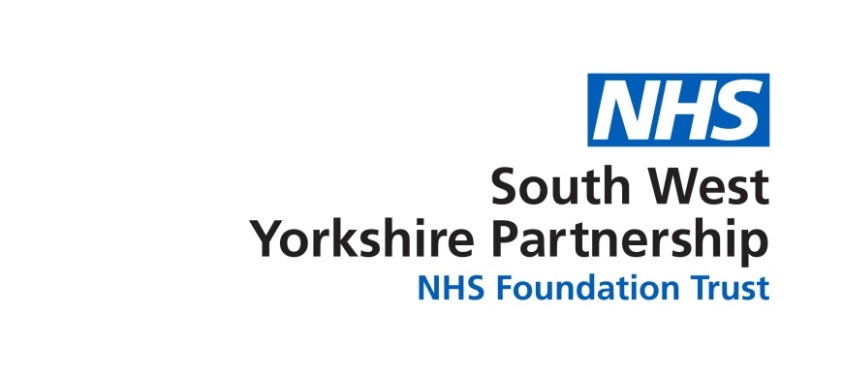 Referral Form v3 (Post Migration to INTS s1 unit version Mar 24)Please note the sections marked with a *are mandatory fields and must be fully completed or the referral will be rejected.  Date of referral: ………………………………………*PATIENT DETAILS Patient Name:     Patient D.O.B:Patient NHS Number: Patient Address:Patient Post Code:       Patient Tel. No:                                                                *REFERRED BY                 Name:                                                               Tel. No:            Please tick below:-Consultant         GP         Specialist Nurse         Ward            Practice Nurse         Clinical Pharmacist              Other  please state:Is patient aware of referral? Yes    No               Is patient already known to service?    Yes      No      Unknown *REFERRED BY                 Name:                                                               Tel. No:            Please tick below:-Consultant         GP         Specialist Nurse         Ward            Practice Nurse         Clinical Pharmacist              Other  please state:Is patient aware of referral? Yes    No               Is patient already known to service?    Yes      No      Unknown EXCLUSION CRITERIA  (Referrals received for patients with the following will be declined):- Patients under the age of 16.Patients that do not reside within the Barnsley Borough or who are not registered to a Barnsley GP practice.   Patients that have not received an assessment with a Consultant Neurologist (only patients that have been issued a Consultant Neurologist management plan within the last five years can be accepted).Alcohol withdrawal seizures (seizures within 48 hours of stopping drinking alcohol).Seizures in relation to use of cocaine. Non-epileptic attacks with no history of epilepsy and no ongoing treatment changes.Medication supply issues.*INCLUSION CRITERIA (Please ensure all relevant information is ticked, failure to do so will result in the referral being rejected):-     Patient is over the age of 16 and either resides in Barnsley or is registered with a Barnsley GP.    Patient has a diagnosis of epilepsy.                                                                                                         Patient has an existing epilepsy treatment / management plan (created within last 5 years by a Consultant Neurologist).                                                                                                                         *REASON FOR REFERRAL (Please tick the primary reason for referral):-         Seizures       New On-Set Seizures      Medication Issues (side effects)        Pregnancy Related Matters Education / Advice       Other (please specify)  Additional Information / Treatment Plan:PAST MEDICAL HISTORY / DISABILITIESMEDICATION